Nikolausz Kopernikusz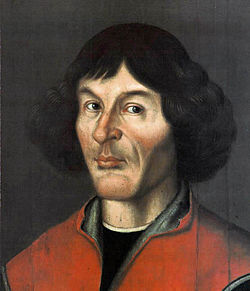 Élt: 1473-1543lengyel tudósDe Revolutionibus Orbium CoelestiumHeliocentrikus világkép kigondolása:Föld és többi bolygó a Nap körül
Hold a Föld körül kering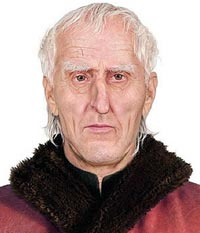 Csillagos ég vizsgálata, lejegyzéseNap és Hold mozgása, Hold fogyatkozásaiBolygók mozgása (körpálya)Egyház a korában nem ítélte el műveit